Филиал муниципального автономного общеобразовательного учреждении«Прииртышская средняя общеобразовательная школа» - «Абалакская средняя общеобразовательная школа»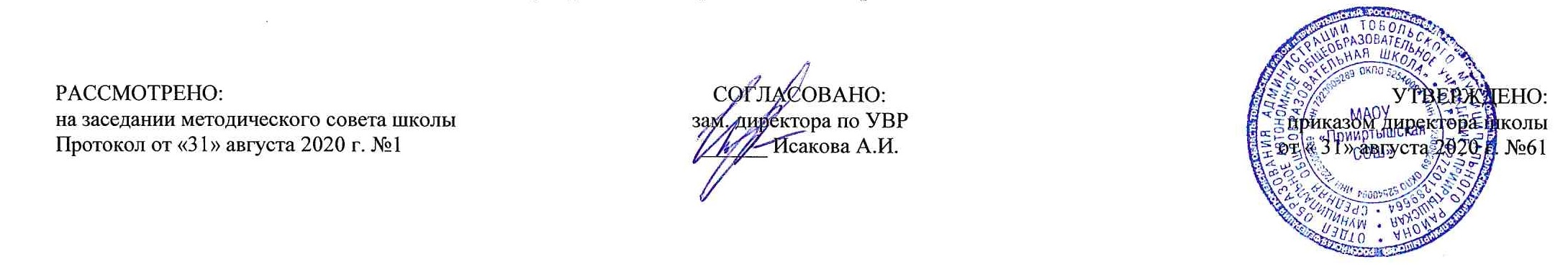 РАБОЧАЯ ПРОГРАММАкурса внеурочной деятельности«Я волонтер»для 6 классана 2022-2023 учебный годс. Абалак2022 годРезультаты освоения курса внеурочной деятельности «Я волонтер» В результате освоения программы кружка «Я волонтер» формируются следующие предметные умения, соответствующие требованиям федерального государственного образовательного стандарта основного общего образования:организовывать и проводить различные мероприятия для соответствующих категорий нуждающихся в помощи;аргументировано отстаивать свою позицию;адекватно общаться с учащимися и взрослыми;издавать агитационную печатную продукцию;принимать общечеловеческие ценности.Личностные результаты:духовно-нравственные качества, приобретение знаний о принятых в обществе нормах отношения к памятникам культуры, к людям, к окружающему миру;уважительное и доброжелательное отношение к другому человеку, его мнению, мировоззрению, культуре; готовности и способности вести диалог с другими людьми и достигать в нем взаимопонимания;моральное сознание и компетентности в решении моральных проблем на основе личностного выбора, формирование нравственных чувств и нравственного поведения, осознанного и ответственного отношения к собственным поступкам;коммуникативные компетентности в общении и сотрудничестве со сверстниками, взрослыми в процессе образовательной, творческой деятельности.Метапредметные результаты:Регулятивные УУД:постановка учебной задачи, планирование (определение последовательности промежуточных целей с учётом конечного результата); прогнозирование, контроль, коррекция и оценка;Познавательные УУД:умение осуществлять поиск необходимой информации, знакомство с деятельностью волонтёрских организаций в России; самостоятельное создание способов решения проблем поискового характера;Коммуникативные УУД:готовность к сотрудничеству с соучениками, коллективной работе, освоение основ межкультурного взаимодействия в школе и социальном окружении и др. Содержание курса внеурочной деятельности «Я волонтер»Раздел 1. Мы – волонтеры! 4 часа Организационное заседание волонтерской команды. Сбор «Эстафета добрых дел». Организационное заседание волонтерской команды. Составление плана работы на год. «Что умеет волонтер? Что умеем мы?». Права и обязанности волонтера. Встреча с руководителем Школы социального волонтерства. Раздел 2. Доброта, забота, милосердие 10 часовПодготовка ко всероссийскому дню Экологии. Всемирный день доброты. «Наши добрые дела». Ремонт книг «Книжке - новую жизнь!». Акция «Вахта памяти». Уборка памятника участникам Великой Отечественной войны и территории около него. Изготовление для мам подарков ко Дню матери. Проведение благотворительной акции «Спешите делать добро». Изготовление подарков ко Дню инвалида. Поздравление учеников-инвалидов. Всероссийский день зимующих птиц. «Покормите птиц зимой». Конкурс проектов «Мы рады вам птицы!».Раздел 3.  Мы – за здоровый образ жизни!  8 часовАгитбригада «Здоровым быть – успешным быть!». Выпуск буклетов о вреде энергетических напитков. Конкурс плакатов и газет «Мы и наше здоровье». Проведение Недели Здоровья в школе. 8 февраля – День зимних видов спорта. Агитбригада «Здоровым быть – успешным быть!». Минутки здоровья для учащихся начальной школы «Береги зрение смолоду»Раздел 4. Доброта, забота, милосердие 7 часов17 февраля – День спонтанного проявления доброты. Тренинг «Доброта как Солнце». Изготовление открыток для ветеранов Великой Отечественной войны и тружеников тыла с Днём защитника Отечества. Поздравление ветеранов Великой Отечественной войны и тружеников тыла на квартирах с Днём защитника Отечества. Изготовление подарков для тружениц тыла, ветеранов труда. Поздравление тружениц тыла и ветеранов труда на квартирах. Международный день милосердия. «Будьте Милосердным». Участие к акции «Ветеран живёт рядом».Раздел 5. Мой край родной! 3 часаПроектирование действий по благоустройству. Подготовка к акции «Мой двор, моя улица». Трудовой десант. КТД Оформление и распространение электронных листовок с обращением к жителям города о сохранении чистоты. Раздел 6. В кругу друзей. 2 часаИтоговый сбор «Волонтер – это здорово!». Итоговое мероприятие «Мы волонтеры!».Тематическое планирование Приложение 1Календарно-тематическое планирование.Планирование составлено в соответствии с требованиями ФГОС ОООСоставитель программы: Рожков Сергей Геннадьевич учитель истории и обществознания№п/пПеречень разделов и тем курсаКоличество часовМы – волонтеры! 4 1Организационное заседание волонтерской команды. Сбор «Эстафета добрых дел»2Организационное заседание волонтерской команды. Составление плана работы на год. «Что умеет волонтер? Что умеем мы?»3Права и обязанности волонтера4Встреча с руководителем Школы социального волонтерства Доброта, забота, милосердие105Подготовка ко всероссийскому дню Экологии6Всемирный день доброты. «Наши добрые дела»7Ремонт книг «Книжке - новую жизнь!»8Акция «Вахта памяти». Уборка памятника участникам Великой Отечественной войны и территории около него 9Мы едины – мы непобедимы. День Народного единства 10Изготовление для мам подарков ко Дню матери11Проведение благотворительной акции «Спешите делать добро»12Изготовление подарков ко Дню инвалида. Поздравление учеников-инвалидов 13 Всероссийский день зимующих птиц. «Покормите птиц зимой»14Конкурс проектов «Мы рады вам птицы!» Мы – за здоровый образ жизни!815Агитбригада «Здоровым быть – успешным быть!»16Выпуск буклетов о вреде энергетических напитков 17Конкурс плакатов и газет «Мы и наше здоровье»18Проведение Недели Здоровья в школе198 февраля – День зимних видов спорта20Агитбригада «Здоровым быть – успешным быть!»21Минутки здоровья для учащихся начальной школы «Береги зрение смолоду»22Минутки здоровья для учащихся школы «Береги зрение смолоду»Доброта, забота, милосердие72317 февраля – День спонтанного проявления доброты. Тренинг «Доброта как Солнце»24Изготовление открыток для ветеранов Великой Отечественной войны и тружеников тыла с Днём защитника Отечества25Поздравление ветеранов Великой Отечественной войны и тружеников тыла на квартирах с Днём защитника Отечества26Изготовление подарков для тружениц тыла, ветеранов труда 27Поздравление тружениц тыла и ветеранов труда на квартирах 28Международный день милосердия. «Будьте Милосердным»29Участие к акции «Ветеран живёт рядом»Мой край родной!330Проектирование действий по благоустройству. Подготовка к акции «Мой двор, моя улица»31Трудовой десант32КТД Оформление и распространение электронных листовок с обращением к жителям города о сохранении чистоты В кругу друзей233Итоговый сбор «Волонтер – это здорово!»34Итоговое мероприятие «Мы волонтеры!»п/п№ в темеДатаДатаТемаФорма занятия:аудиторная или внеаудиторнаяЭлементы содержанияУниверсальные учебные действияп/п№ в темеПланФактТемаФорма занятия:аудиторная или внеаудиторнаяЭлементы содержанияУниверсальные учебные действия1Организационное заседание волонтерской команды. Сбор «Эстафета добрых дел»АудиторнаяОпределение работы кружка. Выбор ответственных лиц.Личностные результаты:духовно-нравственные качества, приобретение знаний о принятых в обществе нормах отношения к памятникам культуры, к людям, к окружающему миру;уважительное и доброжелательное отношение к другому человеку, его мнению, мировоззрению, культуре; готовности и способности вести диалог с другими людьми и достигать в нем взаимопонимания;моральное сознание и компетентности в решении моральных проблем на основе личностного выбора, формирование нравственных чувств и нравственного поведения, осознанного и ответственного отношения к собственным поступкам;коммуникативные компетентности в общении и сотрудничестве со сверстниками, взрослыми в процессе образовательной, творческой деятельности.Метапредметные результаты:Регулятивные УУД:постановка учебной задачи, планирование (определение последовательности промежуточных целей с учётом конечного результата); прогнозирование, контроль, коррекция и оценка;Познавательные УУД:умение осуществлять поиск необходимой информации, знакомство с деятельностью волонтёрских организаций в России; самостоятельное создание способов решения проблем поискового характера;Коммуникативные УУД:готовность к сотрудничеству с соучениками, коллективной работе, освоение основ межкультурного взаимодействия в школе и социальном окружении и др.2Организационное заседание волонтерской команды. Составление плана работы на год. «Что умеет волонтер? Что умеем мы?»АудиторнаяОпределение работы кружка. Выбор ответственных лиц.Личностные результаты:духовно-нравственные качества, приобретение знаний о принятых в обществе нормах отношения к памятникам культуры, к людям, к окружающему миру;уважительное и доброжелательное отношение к другому человеку, его мнению, мировоззрению, культуре; готовности и способности вести диалог с другими людьми и достигать в нем взаимопонимания;моральное сознание и компетентности в решении моральных проблем на основе личностного выбора, формирование нравственных чувств и нравственного поведения, осознанного и ответственного отношения к собственным поступкам;коммуникативные компетентности в общении и сотрудничестве со сверстниками, взрослыми в процессе образовательной, творческой деятельности.Метапредметные результаты:Регулятивные УУД:постановка учебной задачи, планирование (определение последовательности промежуточных целей с учётом конечного результата); прогнозирование, контроль, коррекция и оценка;Познавательные УУД:умение осуществлять поиск необходимой информации, знакомство с деятельностью волонтёрских организаций в России; самостоятельное создание способов решения проблем поискового характера;Коммуникативные УУД:готовность к сотрудничеству с соучениками, коллективной работе, освоение основ межкультурного взаимодействия в школе и социальном окружении и др.3Права и обязанности волонтераАудиторнаяРазъяснение прав и обязанностей юного волонтераЛичностные результаты:духовно-нравственные качества, приобретение знаний о принятых в обществе нормах отношения к памятникам культуры, к людям, к окружающему миру;уважительное и доброжелательное отношение к другому человеку, его мнению, мировоззрению, культуре; готовности и способности вести диалог с другими людьми и достигать в нем взаимопонимания;моральное сознание и компетентности в решении моральных проблем на основе личностного выбора, формирование нравственных чувств и нравственного поведения, осознанного и ответственного отношения к собственным поступкам;коммуникативные компетентности в общении и сотрудничестве со сверстниками, взрослыми в процессе образовательной, творческой деятельности.Метапредметные результаты:Регулятивные УУД:постановка учебной задачи, планирование (определение последовательности промежуточных целей с учётом конечного результата); прогнозирование, контроль, коррекция и оценка;Познавательные УУД:умение осуществлять поиск необходимой информации, знакомство с деятельностью волонтёрских организаций в России; самостоятельное создание способов решения проблем поискового характера;Коммуникативные УУД:готовность к сотрудничеству с соучениками, коллективной работе, освоение основ межкультурного взаимодействия в школе и социальном окружении и др.4Встреча с руководителем местного самоуправленияАудиторнаяОпределение плана работы на местном уровнеЛичностные результаты:духовно-нравственные качества, приобретение знаний о принятых в обществе нормах отношения к памятникам культуры, к людям, к окружающему миру;уважительное и доброжелательное отношение к другому человеку, его мнению, мировоззрению, культуре; готовности и способности вести диалог с другими людьми и достигать в нем взаимопонимания;моральное сознание и компетентности в решении моральных проблем на основе личностного выбора, формирование нравственных чувств и нравственного поведения, осознанного и ответственного отношения к собственным поступкам;коммуникативные компетентности в общении и сотрудничестве со сверстниками, взрослыми в процессе образовательной, творческой деятельности.Метапредметные результаты:Регулятивные УУД:постановка учебной задачи, планирование (определение последовательности промежуточных целей с учётом конечного результата); прогнозирование, контроль, коррекция и оценка;Познавательные УУД:умение осуществлять поиск необходимой информации, знакомство с деятельностью волонтёрских организаций в России; самостоятельное создание способов решения проблем поискового характера;Коммуникативные УУД:готовность к сотрудничеству с соучениками, коллективной работе, освоение основ межкультурного взаимодействия в школе и социальном окружении и др.5Подготовка ко всероссийскому дню ЭкологиивнеаудиторнаяОбучающиеся определяют круг людей, нуждающихся в заботе и внимании - это дети с ограниченными возможностями, близкие, пожилые люди. Волонтёры оказывают им адресную помощь, на практике реализуют знания, полученные ими в период подготовки. Учащиеся ухаживают и заботятся о зеленых насаждениях, птицах, занимаются уборкой территории.Личностные результаты:духовно-нравственные качества, приобретение знаний о принятых в обществе нормах отношения к памятникам культуры, к людям, к окружающему миру;уважительное и доброжелательное отношение к другому человеку, его мнению, мировоззрению, культуре; готовности и способности вести диалог с другими людьми и достигать в нем взаимопонимания;моральное сознание и компетентности в решении моральных проблем на основе личностного выбора, формирование нравственных чувств и нравственного поведения, осознанного и ответственного отношения к собственным поступкам;коммуникативные компетентности в общении и сотрудничестве со сверстниками, взрослыми в процессе образовательной, творческой деятельности.Метапредметные результаты:Регулятивные УУД:постановка учебной задачи, планирование (определение последовательности промежуточных целей с учётом конечного результата); прогнозирование, контроль, коррекция и оценка;Познавательные УУД:умение осуществлять поиск необходимой информации, знакомство с деятельностью волонтёрских организаций в России; самостоятельное создание способов решения проблем поискового характера;Коммуникативные УУД:готовность к сотрудничеству с соучениками, коллективной работе, освоение основ межкультурного взаимодействия в школе и социальном окружении и др.6Всемирный день доброты. «Наши добрые дела»АудиторнаяОбучающиеся определяют круг людей, нуждающихся в заботе и внимании - это дети с ограниченными возможностями, близкие, пожилые люди. Волонтёры оказывают им адресную помощь, на практике реализуют знания, полученные ими в период подготовки. Учащиеся ухаживают и заботятся о зеленых насаждениях, птицах, занимаются уборкой территории.Личностные результаты:духовно-нравственные качества, приобретение знаний о принятых в обществе нормах отношения к памятникам культуры, к людям, к окружающему миру;уважительное и доброжелательное отношение к другому человеку, его мнению, мировоззрению, культуре; готовности и способности вести диалог с другими людьми и достигать в нем взаимопонимания;моральное сознание и компетентности в решении моральных проблем на основе личностного выбора, формирование нравственных чувств и нравственного поведения, осознанного и ответственного отношения к собственным поступкам;коммуникативные компетентности в общении и сотрудничестве со сверстниками, взрослыми в процессе образовательной, творческой деятельности.Метапредметные результаты:Регулятивные УУД:постановка учебной задачи, планирование (определение последовательности промежуточных целей с учётом конечного результата); прогнозирование, контроль, коррекция и оценка;Познавательные УУД:умение осуществлять поиск необходимой информации, знакомство с деятельностью волонтёрских организаций в России; самостоятельное создание способов решения проблем поискового характера;Коммуникативные УУД:готовность к сотрудничеству с соучениками, коллективной работе, освоение основ межкультурного взаимодействия в школе и социальном окружении и др.7Ремонт книг «Книжке - новую жизнь!»АудиторнаяОбучающиеся определяют круг людей, нуждающихся в заботе и внимании - это дети с ограниченными возможностями, близкие, пожилые люди. Волонтёры оказывают им адресную помощь, на практике реализуют знания, полученные ими в период подготовки. Учащиеся ухаживают и заботятся о зеленых насаждениях, птицах, занимаются уборкой территории.Личностные результаты:духовно-нравственные качества, приобретение знаний о принятых в обществе нормах отношения к памятникам культуры, к людям, к окружающему миру;уважительное и доброжелательное отношение к другому человеку, его мнению, мировоззрению, культуре; готовности и способности вести диалог с другими людьми и достигать в нем взаимопонимания;моральное сознание и компетентности в решении моральных проблем на основе личностного выбора, формирование нравственных чувств и нравственного поведения, осознанного и ответственного отношения к собственным поступкам;коммуникативные компетентности в общении и сотрудничестве со сверстниками, взрослыми в процессе образовательной, творческой деятельности.Метапредметные результаты:Регулятивные УУД:постановка учебной задачи, планирование (определение последовательности промежуточных целей с учётом конечного результата); прогнозирование, контроль, коррекция и оценка;Познавательные УУД:умение осуществлять поиск необходимой информации, знакомство с деятельностью волонтёрских организаций в России; самостоятельное создание способов решения проблем поискового характера;Коммуникативные УУД:готовность к сотрудничеству с соучениками, коллективной работе, освоение основ межкультурного взаимодействия в школе и социальном окружении и др.8Акция «Вахта памяти». Уборка памятника участникам Великой Отечественной войны и территории около него ВнеаудиторнаяОбучающиеся определяют круг людей, нуждающихся в заботе и внимании - это дети с ограниченными возможностями, близкие, пожилые люди. Волонтёры оказывают им адресную помощь, на практике реализуют знания, полученные ими в период подготовки. Учащиеся ухаживают и заботятся о зеленых насаждениях, птицах, занимаются уборкой территории.Личностные результаты:духовно-нравственные качества, приобретение знаний о принятых в обществе нормах отношения к памятникам культуры, к людям, к окружающему миру;уважительное и доброжелательное отношение к другому человеку, его мнению, мировоззрению, культуре; готовности и способности вести диалог с другими людьми и достигать в нем взаимопонимания;моральное сознание и компетентности в решении моральных проблем на основе личностного выбора, формирование нравственных чувств и нравственного поведения, осознанного и ответственного отношения к собственным поступкам;коммуникативные компетентности в общении и сотрудничестве со сверстниками, взрослыми в процессе образовательной, творческой деятельности.Метапредметные результаты:Регулятивные УУД:постановка учебной задачи, планирование (определение последовательности промежуточных целей с учётом конечного результата); прогнозирование, контроль, коррекция и оценка;Познавательные УУД:умение осуществлять поиск необходимой информации, знакомство с деятельностью волонтёрских организаций в России; самостоятельное создание способов решения проблем поискового характера;Коммуникативные УУД:готовность к сотрудничеству с соучениками, коллективной работе, освоение основ межкультурного взаимодействия в школе и социальном окружении и др.9Мы едины – мы непобедимы. День Народного единства внеаудиторнаяОбучающиеся определяют круг людей, нуждающихся в заботе и внимании - это дети с ограниченными возможностями, близкие, пожилые люди. Волонтёры оказывают им адресную помощь, на практике реализуют знания, полученные ими в период подготовки. Учащиеся ухаживают и заботятся о зеленых насаждениях, птицах, занимаются уборкой территории.Личностные результаты:духовно-нравственные качества, приобретение знаний о принятых в обществе нормах отношения к памятникам культуры, к людям, к окружающему миру;уважительное и доброжелательное отношение к другому человеку, его мнению, мировоззрению, культуре; готовности и способности вести диалог с другими людьми и достигать в нем взаимопонимания;моральное сознание и компетентности в решении моральных проблем на основе личностного выбора, формирование нравственных чувств и нравственного поведения, осознанного и ответственного отношения к собственным поступкам;коммуникативные компетентности в общении и сотрудничестве со сверстниками, взрослыми в процессе образовательной, творческой деятельности.Метапредметные результаты:Регулятивные УУД:постановка учебной задачи, планирование (определение последовательности промежуточных целей с учётом конечного результата); прогнозирование, контроль, коррекция и оценка;Познавательные УУД:умение осуществлять поиск необходимой информации, знакомство с деятельностью волонтёрских организаций в России; самостоятельное создание способов решения проблем поискового характера;Коммуникативные УУД:готовность к сотрудничеству с соучениками, коллективной работе, освоение основ межкультурного взаимодействия в школе и социальном окружении и др.10Изготовление для мам подарков ко Дню материАудиторнаяОбучающиеся определяют круг людей, нуждающихся в заботе и внимании - это дети с ограниченными возможностями, близкие, пожилые люди. Волонтёры оказывают им адресную помощь, на практике реализуют знания, полученные ими в период подготовки. Учащиеся ухаживают и заботятся о зеленых насаждениях, птицах, занимаются уборкой территории.Личностные результаты:духовно-нравственные качества, приобретение знаний о принятых в обществе нормах отношения к памятникам культуры, к людям, к окружающему миру;уважительное и доброжелательное отношение к другому человеку, его мнению, мировоззрению, культуре; готовности и способности вести диалог с другими людьми и достигать в нем взаимопонимания;моральное сознание и компетентности в решении моральных проблем на основе личностного выбора, формирование нравственных чувств и нравственного поведения, осознанного и ответственного отношения к собственным поступкам;коммуникативные компетентности в общении и сотрудничестве со сверстниками, взрослыми в процессе образовательной, творческой деятельности.Метапредметные результаты:Регулятивные УУД:постановка учебной задачи, планирование (определение последовательности промежуточных целей с учётом конечного результата); прогнозирование, контроль, коррекция и оценка;Познавательные УУД:умение осуществлять поиск необходимой информации, знакомство с деятельностью волонтёрских организаций в России; самостоятельное создание способов решения проблем поискового характера;Коммуникативные УУД:готовность к сотрудничеству с соучениками, коллективной работе, освоение основ межкультурного взаимодействия в школе и социальном окружении и др.11Проведение благотворительной акции «Спешите делать добро»внеаудиторнаяОбучающиеся определяют круг людей, нуждающихся в заботе и внимании - это дети с ограниченными возможностями, близкие, пожилые люди. Волонтёры оказывают им адресную помощь, на практике реализуют знания, полученные ими в период подготовки. Учащиеся ухаживают и заботятся о зеленых насаждениях, птицах, занимаются уборкой территории.Личностные результаты:духовно-нравственные качества, приобретение знаний о принятых в обществе нормах отношения к памятникам культуры, к людям, к окружающему миру;уважительное и доброжелательное отношение к другому человеку, его мнению, мировоззрению, культуре; готовности и способности вести диалог с другими людьми и достигать в нем взаимопонимания;моральное сознание и компетентности в решении моральных проблем на основе личностного выбора, формирование нравственных чувств и нравственного поведения, осознанного и ответственного отношения к собственным поступкам;коммуникативные компетентности в общении и сотрудничестве со сверстниками, взрослыми в процессе образовательной, творческой деятельности.Метапредметные результаты:Регулятивные УУД:постановка учебной задачи, планирование (определение последовательности промежуточных целей с учётом конечного результата); прогнозирование, контроль, коррекция и оценка;Познавательные УУД:умение осуществлять поиск необходимой информации, знакомство с деятельностью волонтёрских организаций в России; самостоятельное создание способов решения проблем поискового характера;Коммуникативные УУД:готовность к сотрудничеству с соучениками, коллективной работе, освоение основ межкультурного взаимодействия в школе и социальном окружении и др.12Изготовление подарков ко Дню инвалида. Поздравление учеников-инвалидов АудиторнаяОбучающиеся определяют круг людей, нуждающихся в заботе и внимании - это дети с ограниченными возможностями, близкие, пожилые люди. Волонтёры оказывают им адресную помощь, на практике реализуют знания, полученные ими в период подготовки. Учащиеся ухаживают и заботятся о зеленых насаждениях, птицах, занимаются уборкой территории.Личностные результаты:духовно-нравственные качества, приобретение знаний о принятых в обществе нормах отношения к памятникам культуры, к людям, к окружающему миру;уважительное и доброжелательное отношение к другому человеку, его мнению, мировоззрению, культуре; готовности и способности вести диалог с другими людьми и достигать в нем взаимопонимания;моральное сознание и компетентности в решении моральных проблем на основе личностного выбора, формирование нравственных чувств и нравственного поведения, осознанного и ответственного отношения к собственным поступкам;коммуникативные компетентности в общении и сотрудничестве со сверстниками, взрослыми в процессе образовательной, творческой деятельности.Метапредметные результаты:Регулятивные УУД:постановка учебной задачи, планирование (определение последовательности промежуточных целей с учётом конечного результата); прогнозирование, контроль, коррекция и оценка;Познавательные УУД:умение осуществлять поиск необходимой информации, знакомство с деятельностью волонтёрских организаций в России; самостоятельное создание способов решения проблем поискового характера;Коммуникативные УУД:готовность к сотрудничеству с соучениками, коллективной работе, освоение основ межкультурного взаимодействия в школе и социальном окружении и др.13 Всероссийский день зимующих птиц. «Покормите птиц зимой»внеаудиторнаяОбучающиеся определяют круг людей, нуждающихся в заботе и внимании - это дети с ограниченными возможностями, близкие, пожилые люди. Волонтёры оказывают им адресную помощь, на практике реализуют знания, полученные ими в период подготовки. Учащиеся ухаживают и заботятся о зеленых насаждениях, птицах, занимаются уборкой территории.Личностные результаты:духовно-нравственные качества, приобретение знаний о принятых в обществе нормах отношения к памятникам культуры, к людям, к окружающему миру;уважительное и доброжелательное отношение к другому человеку, его мнению, мировоззрению, культуре; готовности и способности вести диалог с другими людьми и достигать в нем взаимопонимания;моральное сознание и компетентности в решении моральных проблем на основе личностного выбора, формирование нравственных чувств и нравственного поведения, осознанного и ответственного отношения к собственным поступкам;коммуникативные компетентности в общении и сотрудничестве со сверстниками, взрослыми в процессе образовательной, творческой деятельности.Метапредметные результаты:Регулятивные УУД:постановка учебной задачи, планирование (определение последовательности промежуточных целей с учётом конечного результата); прогнозирование, контроль, коррекция и оценка;Познавательные УУД:умение осуществлять поиск необходимой информации, знакомство с деятельностью волонтёрских организаций в России; самостоятельное создание способов решения проблем поискового характера;Коммуникативные УУД:готовность к сотрудничеству с соучениками, коллективной работе, освоение основ межкультурного взаимодействия в школе и социальном окружении и др.14Конкурс проектов «Мы рады вам птицы!» АудиторнаяОбучающиеся определяют круг людей, нуждающихся в заботе и внимании - это дети с ограниченными возможностями, близкие, пожилые люди. Волонтёры оказывают им адресную помощь, на практике реализуют знания, полученные ими в период подготовки. Учащиеся ухаживают и заботятся о зеленых насаждениях, птицах, занимаются уборкой территории.Личностные результаты:духовно-нравственные качества, приобретение знаний о принятых в обществе нормах отношения к памятникам культуры, к людям, к окружающему миру;уважительное и доброжелательное отношение к другому человеку, его мнению, мировоззрению, культуре; готовности и способности вести диалог с другими людьми и достигать в нем взаимопонимания;моральное сознание и компетентности в решении моральных проблем на основе личностного выбора, формирование нравственных чувств и нравственного поведения, осознанного и ответственного отношения к собственным поступкам;коммуникативные компетентности в общении и сотрудничестве со сверстниками, взрослыми в процессе образовательной, творческой деятельности.Метапредметные результаты:Регулятивные УУД:постановка учебной задачи, планирование (определение последовательности промежуточных целей с учётом конечного результата); прогнозирование, контроль, коррекция и оценка;Познавательные УУД:умение осуществлять поиск необходимой информации, знакомство с деятельностью волонтёрских организаций в России; самостоятельное создание способов решения проблем поискового характера;Коммуникативные УУД:готовность к сотрудничеству с соучениками, коллективной работе, освоение основ межкультурного взаимодействия в школе и социальном окружении и др.15Агитбригада «Здоровым быть – успешным быть!»АудиторнаяОбучающиеся участвуют в спортивных соревнованиях «Веселые старты», проводят утреннюю зарядку, зарядки-пятиминутки для младших ребят (зарядка для осанки, глаз), организуют школьные Недели Здоровья, радиопередачи о правильном питании, готовят выступление агит отряда, тем самым пропагандируют ЗОЖ среди сверстников. Личностные результаты:духовно-нравственные качества, приобретение знаний о принятых в обществе нормах отношения к памятникам культуры, к людям, к окружающему миру;уважительное и доброжелательное отношение к другому человеку, его мнению, мировоззрению, культуре; готовности и способности вести диалог с другими людьми и достигать в нем взаимопонимания;моральное сознание и компетентности в решении моральных проблем на основе личностного выбора, формирование нравственных чувств и нравственного поведения, осознанного и ответственного отношения к собственным поступкам;коммуникативные компетентности в общении и сотрудничестве со сверстниками, взрослыми в процессе образовательной, творческой деятельности.Метапредметные результаты:Регулятивные УУД:постановка учебной задачи, планирование (определение последовательности промежуточных целей с учётом конечного результата); прогнозирование, контроль, коррекция и оценка;Познавательные УУД:умение осуществлять поиск необходимой информации, знакомство с деятельностью волонтёрских организаций в России; самостоятельное создание способов решения проблем поискового характера;Коммуникативные УУД:готовность к сотрудничеству с соучениками, коллективной работе, освоение основ межкультурного взаимодействия в школе и социальном окружении и др.16Выпуск буклетов о вреде энергетических напитков АудиторнаяОбучающиеся участвуют в спортивных соревнованиях «Веселые старты», проводят утреннюю зарядку, зарядки-пятиминутки для младших ребят (зарядка для осанки, глаз), организуют школьные Недели Здоровья, радиопередачи о правильном питании, готовят выступление агит отряда, тем самым пропагандируют ЗОЖ среди сверстников. Личностные результаты:духовно-нравственные качества, приобретение знаний о принятых в обществе нормах отношения к памятникам культуры, к людям, к окружающему миру;уважительное и доброжелательное отношение к другому человеку, его мнению, мировоззрению, культуре; готовности и способности вести диалог с другими людьми и достигать в нем взаимопонимания;моральное сознание и компетентности в решении моральных проблем на основе личностного выбора, формирование нравственных чувств и нравственного поведения, осознанного и ответственного отношения к собственным поступкам;коммуникативные компетентности в общении и сотрудничестве со сверстниками, взрослыми в процессе образовательной, творческой деятельности.Метапредметные результаты:Регулятивные УУД:постановка учебной задачи, планирование (определение последовательности промежуточных целей с учётом конечного результата); прогнозирование, контроль, коррекция и оценка;Познавательные УУД:умение осуществлять поиск необходимой информации, знакомство с деятельностью волонтёрских организаций в России; самостоятельное создание способов решения проблем поискового характера;Коммуникативные УУД:готовность к сотрудничеству с соучениками, коллективной работе, освоение основ межкультурного взаимодействия в школе и социальном окружении и др.17Конкурс плакатов и газет «Мы и наше здоровье»АудиторнаяОбучающиеся участвуют в спортивных соревнованиях «Веселые старты», проводят утреннюю зарядку, зарядки-пятиминутки для младших ребят (зарядка для осанки, глаз), организуют школьные Недели Здоровья, радиопередачи о правильном питании, готовят выступление агит отряда, тем самым пропагандируют ЗОЖ среди сверстников. Личностные результаты:духовно-нравственные качества, приобретение знаний о принятых в обществе нормах отношения к памятникам культуры, к людям, к окружающему миру;уважительное и доброжелательное отношение к другому человеку, его мнению, мировоззрению, культуре; готовности и способности вести диалог с другими людьми и достигать в нем взаимопонимания;моральное сознание и компетентности в решении моральных проблем на основе личностного выбора, формирование нравственных чувств и нравственного поведения, осознанного и ответственного отношения к собственным поступкам;коммуникативные компетентности в общении и сотрудничестве со сверстниками, взрослыми в процессе образовательной, творческой деятельности.Метапредметные результаты:Регулятивные УУД:постановка учебной задачи, планирование (определение последовательности промежуточных целей с учётом конечного результата); прогнозирование, контроль, коррекция и оценка;Познавательные УУД:умение осуществлять поиск необходимой информации, знакомство с деятельностью волонтёрских организаций в России; самостоятельное создание способов решения проблем поискового характера;Коммуникативные УУД:готовность к сотрудничеству с соучениками, коллективной работе, освоение основ межкультурного взаимодействия в школе и социальном окружении и др.18Проведение Недели Здоровья в школеАудиторнаяОбучающиеся участвуют в спортивных соревнованиях «Веселые старты», проводят утреннюю зарядку, зарядки-пятиминутки для младших ребят (зарядка для осанки, глаз), организуют школьные Недели Здоровья, радиопередачи о правильном питании, готовят выступление агит отряда, тем самым пропагандируют ЗОЖ среди сверстников. Личностные результаты:духовно-нравственные качества, приобретение знаний о принятых в обществе нормах отношения к памятникам культуры, к людям, к окружающему миру;уважительное и доброжелательное отношение к другому человеку, его мнению, мировоззрению, культуре; готовности и способности вести диалог с другими людьми и достигать в нем взаимопонимания;моральное сознание и компетентности в решении моральных проблем на основе личностного выбора, формирование нравственных чувств и нравственного поведения, осознанного и ответственного отношения к собственным поступкам;коммуникативные компетентности в общении и сотрудничестве со сверстниками, взрослыми в процессе образовательной, творческой деятельности.Метапредметные результаты:Регулятивные УУД:постановка учебной задачи, планирование (определение последовательности промежуточных целей с учётом конечного результата); прогнозирование, контроль, коррекция и оценка;Познавательные УУД:умение осуществлять поиск необходимой информации, знакомство с деятельностью волонтёрских организаций в России; самостоятельное создание способов решения проблем поискового характера;Коммуникативные УУД:готовность к сотрудничеству с соучениками, коллективной работе, освоение основ межкультурного взаимодействия в школе и социальном окружении и др.198 февраля – День зимних видов спортаАудиторнаяОбучающиеся участвуют в спортивных соревнованиях «Веселые старты», проводят утреннюю зарядку, зарядки-пятиминутки для младших ребят (зарядка для осанки, глаз), организуют школьные Недели Здоровья, радиопередачи о правильном питании, готовят выступление агит отряда, тем самым пропагандируют ЗОЖ среди сверстников. Личностные результаты:духовно-нравственные качества, приобретение знаний о принятых в обществе нормах отношения к памятникам культуры, к людям, к окружающему миру;уважительное и доброжелательное отношение к другому человеку, его мнению, мировоззрению, культуре; готовности и способности вести диалог с другими людьми и достигать в нем взаимопонимания;моральное сознание и компетентности в решении моральных проблем на основе личностного выбора, формирование нравственных чувств и нравственного поведения, осознанного и ответственного отношения к собственным поступкам;коммуникативные компетентности в общении и сотрудничестве со сверстниками, взрослыми в процессе образовательной, творческой деятельности.Метапредметные результаты:Регулятивные УУД:постановка учебной задачи, планирование (определение последовательности промежуточных целей с учётом конечного результата); прогнозирование, контроль, коррекция и оценка;Познавательные УУД:умение осуществлять поиск необходимой информации, знакомство с деятельностью волонтёрских организаций в России; самостоятельное создание способов решения проблем поискового характера;Коммуникативные УУД:готовность к сотрудничеству с соучениками, коллективной работе, освоение основ межкультурного взаимодействия в школе и социальном окружении и др.20Агитбригада «Здоровым быть – успешным быть!»АудиторнаяОбучающиеся участвуют в спортивных соревнованиях «Веселые старты», проводят утреннюю зарядку, зарядки-пятиминутки для младших ребят (зарядка для осанки, глаз), организуют школьные Недели Здоровья, радиопередачи о правильном питании, готовят выступление агит отряда, тем самым пропагандируют ЗОЖ среди сверстников. Личностные результаты:духовно-нравственные качества, приобретение знаний о принятых в обществе нормах отношения к памятникам культуры, к людям, к окружающему миру;уважительное и доброжелательное отношение к другому человеку, его мнению, мировоззрению, культуре; готовности и способности вести диалог с другими людьми и достигать в нем взаимопонимания;моральное сознание и компетентности в решении моральных проблем на основе личностного выбора, формирование нравственных чувств и нравственного поведения, осознанного и ответственного отношения к собственным поступкам;коммуникативные компетентности в общении и сотрудничестве со сверстниками, взрослыми в процессе образовательной, творческой деятельности.Метапредметные результаты:Регулятивные УУД:постановка учебной задачи, планирование (определение последовательности промежуточных целей с учётом конечного результата); прогнозирование, контроль, коррекция и оценка;Познавательные УУД:умение осуществлять поиск необходимой информации, знакомство с деятельностью волонтёрских организаций в России; самостоятельное создание способов решения проблем поискового характера;Коммуникативные УУД:готовность к сотрудничеству с соучениками, коллективной работе, освоение основ межкультурного взаимодействия в школе и социальном окружении и др.21Минутки здоровья для учащихся начальной школы «Береги зрение смолоду»АудиторнаяОбучающиеся участвуют в спортивных соревнованиях «Веселые старты», проводят утреннюю зарядку, зарядки-пятиминутки для младших ребят (зарядка для осанки, глаз), организуют школьные Недели Здоровья, радиопередачи о правильном питании, готовят выступление агит отряда, тем самым пропагандируют ЗОЖ среди сверстников. Личностные результаты:духовно-нравственные качества, приобретение знаний о принятых в обществе нормах отношения к памятникам культуры, к людям, к окружающему миру;уважительное и доброжелательное отношение к другому человеку, его мнению, мировоззрению, культуре; готовности и способности вести диалог с другими людьми и достигать в нем взаимопонимания;моральное сознание и компетентности в решении моральных проблем на основе личностного выбора, формирование нравственных чувств и нравственного поведения, осознанного и ответственного отношения к собственным поступкам;коммуникативные компетентности в общении и сотрудничестве со сверстниками, взрослыми в процессе образовательной, творческой деятельности.Метапредметные результаты:Регулятивные УУД:постановка учебной задачи, планирование (определение последовательности промежуточных целей с учётом конечного результата); прогнозирование, контроль, коррекция и оценка;Познавательные УУД:умение осуществлять поиск необходимой информации, знакомство с деятельностью волонтёрских организаций в России; самостоятельное создание способов решения проблем поискового характера;Коммуникативные УУД:готовность к сотрудничеству с соучениками, коллективной работе, освоение основ межкультурного взаимодействия в школе и социальном окружении и др.22Минутки здоровья для учащихся школы «Береги зрение смолоду»АудиторнаяОбучающиеся участвуют в спортивных соревнованиях «Веселые старты», проводят утреннюю зарядку, зарядки-пятиминутки для младших ребят (зарядка для осанки, глаз), организуют школьные Недели Здоровья, радиопередачи о правильном питании, готовят выступление агит отряда, тем самым пропагандируют ЗОЖ среди сверстников. Личностные результаты:духовно-нравственные качества, приобретение знаний о принятых в обществе нормах отношения к памятникам культуры, к людям, к окружающему миру;уважительное и доброжелательное отношение к другому человеку, его мнению, мировоззрению, культуре; готовности и способности вести диалог с другими людьми и достигать в нем взаимопонимания;моральное сознание и компетентности в решении моральных проблем на основе личностного выбора, формирование нравственных чувств и нравственного поведения, осознанного и ответственного отношения к собственным поступкам;коммуникативные компетентности в общении и сотрудничестве со сверстниками, взрослыми в процессе образовательной, творческой деятельности.Метапредметные результаты:Регулятивные УУД:постановка учебной задачи, планирование (определение последовательности промежуточных целей с учётом конечного результата); прогнозирование, контроль, коррекция и оценка;Познавательные УУД:умение осуществлять поиск необходимой информации, знакомство с деятельностью волонтёрских организаций в России; самостоятельное создание способов решения проблем поискового характера;Коммуникативные УУД:готовность к сотрудничеству с соучениками, коллективной работе, освоение основ межкультурного взаимодействия в школе и социальном окружении и др.2317 февраля – День спонтанного проявления доброты. Тренинг «Доброта как Солнце»АудиторнаяОбучающиеся определяют круг людей, нуждающихся в заботе и внимании - это дети с ограниченными возможностями, близкие, пожилые люди. Волонтёры оказывают им адресную помощь, на практике реализуют знания, полученные ими в период подготовки. Учащиеся ухаживают и заботятся о зеленых насаждениях, птицах, занимаются уборкой территории.Личностные результаты:духовно-нравственные качества, приобретение знаний о принятых в обществе нормах отношения к памятникам культуры, к людям, к окружающему миру;уважительное и доброжелательное отношение к другому человеку, его мнению, мировоззрению, культуре; готовности и способности вести диалог с другими людьми и достигать в нем взаимопонимания;моральное сознание и компетентности в решении моральных проблем на основе личностного выбора, формирование нравственных чувств и нравственного поведения, осознанного и ответственного отношения к собственным поступкам;коммуникативные компетентности в общении и сотрудничестве со сверстниками, взрослыми в процессе образовательной, творческой деятельности.Метапредметные результаты:Регулятивные УУД:постановка учебной задачи, планирование (определение последовательности промежуточных целей с учётом конечного результата); прогнозирование, контроль, коррекция и оценка;Познавательные УУД:умение осуществлять поиск необходимой информации, знакомство с деятельностью волонтёрских организаций в России; самостоятельное создание способов решения проблем поискового характера;Коммуникативные УУД:готовность к сотрудничеству с соучениками, коллективной работе, освоение основ межкультурного взаимодействия в школе и социальном окружении и др.24Изготовление открыток для ветеранов Великой Отечественной войны и тружеников тыла с Днём защитника ОтечестваАудиторнаяОбучающиеся определяют круг людей, нуждающихся в заботе и внимании - это дети с ограниченными возможностями, близкие, пожилые люди. Волонтёры оказывают им адресную помощь, на практике реализуют знания, полученные ими в период подготовки. Учащиеся ухаживают и заботятся о зеленых насаждениях, птицах, занимаются уборкой территории.Личностные результаты:духовно-нравственные качества, приобретение знаний о принятых в обществе нормах отношения к памятникам культуры, к людям, к окружающему миру;уважительное и доброжелательное отношение к другому человеку, его мнению, мировоззрению, культуре; готовности и способности вести диалог с другими людьми и достигать в нем взаимопонимания;моральное сознание и компетентности в решении моральных проблем на основе личностного выбора, формирование нравственных чувств и нравственного поведения, осознанного и ответственного отношения к собственным поступкам;коммуникативные компетентности в общении и сотрудничестве со сверстниками, взрослыми в процессе образовательной, творческой деятельности.Метапредметные результаты:Регулятивные УУД:постановка учебной задачи, планирование (определение последовательности промежуточных целей с учётом конечного результата); прогнозирование, контроль, коррекция и оценка;Познавательные УУД:умение осуществлять поиск необходимой информации, знакомство с деятельностью волонтёрских организаций в России; самостоятельное создание способов решения проблем поискового характера;Коммуникативные УУД:готовность к сотрудничеству с соучениками, коллективной работе, освоение основ межкультурного взаимодействия в школе и социальном окружении и др.25Поздравление ветеранов Великой Отечественной войны и тружеников тыла на квартирах с Днём защитника ОтечестваВнеаудиторная Обучающиеся определяют круг людей, нуждающихся в заботе и внимании - это дети с ограниченными возможностями, близкие, пожилые люди. Волонтёры оказывают им адресную помощь, на практике реализуют знания, полученные ими в период подготовки. Учащиеся ухаживают и заботятся о зеленых насаждениях, птицах, занимаются уборкой территории.Личностные результаты:духовно-нравственные качества, приобретение знаний о принятых в обществе нормах отношения к памятникам культуры, к людям, к окружающему миру;уважительное и доброжелательное отношение к другому человеку, его мнению, мировоззрению, культуре; готовности и способности вести диалог с другими людьми и достигать в нем взаимопонимания;моральное сознание и компетентности в решении моральных проблем на основе личностного выбора, формирование нравственных чувств и нравственного поведения, осознанного и ответственного отношения к собственным поступкам;коммуникативные компетентности в общении и сотрудничестве со сверстниками, взрослыми в процессе образовательной, творческой деятельности.Метапредметные результаты:Регулятивные УУД:постановка учебной задачи, планирование (определение последовательности промежуточных целей с учётом конечного результата); прогнозирование, контроль, коррекция и оценка;Познавательные УУД:умение осуществлять поиск необходимой информации, знакомство с деятельностью волонтёрских организаций в России; самостоятельное создание способов решения проблем поискового характера;Коммуникативные УУД:готовность к сотрудничеству с соучениками, коллективной работе, освоение основ межкультурного взаимодействия в школе и социальном окружении и др.26Изготовление подарков для тружениц тыла, ветеранов труда АудиторнаяОбучающиеся определяют круг людей, нуждающихся в заботе и внимании - это дети с ограниченными возможностями, близкие, пожилые люди. Волонтёры оказывают им адресную помощь, на практике реализуют знания, полученные ими в период подготовки. Учащиеся ухаживают и заботятся о зеленых насаждениях, птицах, занимаются уборкой территории.Личностные результаты:духовно-нравственные качества, приобретение знаний о принятых в обществе нормах отношения к памятникам культуры, к людям, к окружающему миру;уважительное и доброжелательное отношение к другому человеку, его мнению, мировоззрению, культуре; готовности и способности вести диалог с другими людьми и достигать в нем взаимопонимания;моральное сознание и компетентности в решении моральных проблем на основе личностного выбора, формирование нравственных чувств и нравственного поведения, осознанного и ответственного отношения к собственным поступкам;коммуникативные компетентности в общении и сотрудничестве со сверстниками, взрослыми в процессе образовательной, творческой деятельности.Метапредметные результаты:Регулятивные УУД:постановка учебной задачи, планирование (определение последовательности промежуточных целей с учётом конечного результата); прогнозирование, контроль, коррекция и оценка;Познавательные УУД:умение осуществлять поиск необходимой информации, знакомство с деятельностью волонтёрских организаций в России; самостоятельное создание способов решения проблем поискового характера;Коммуникативные УУД:готовность к сотрудничеству с соучениками, коллективной работе, освоение основ межкультурного взаимодействия в школе и социальном окружении и др.27Поздравление тружениц тыла и ветеранов труда на квартирах Внеаудиторная Обучающиеся определяют круг людей, нуждающихся в заботе и внимании - это дети с ограниченными возможностями, близкие, пожилые люди. Волонтёры оказывают им адресную помощь, на практике реализуют знания, полученные ими в период подготовки. Учащиеся ухаживают и заботятся о зеленых насаждениях, птицах, занимаются уборкой территории.Личностные результаты:духовно-нравственные качества, приобретение знаний о принятых в обществе нормах отношения к памятникам культуры, к людям, к окружающему миру;уважительное и доброжелательное отношение к другому человеку, его мнению, мировоззрению, культуре; готовности и способности вести диалог с другими людьми и достигать в нем взаимопонимания;моральное сознание и компетентности в решении моральных проблем на основе личностного выбора, формирование нравственных чувств и нравственного поведения, осознанного и ответственного отношения к собственным поступкам;коммуникативные компетентности в общении и сотрудничестве со сверстниками, взрослыми в процессе образовательной, творческой деятельности.Метапредметные результаты:Регулятивные УУД:постановка учебной задачи, планирование (определение последовательности промежуточных целей с учётом конечного результата); прогнозирование, контроль, коррекция и оценка;Познавательные УУД:умение осуществлять поиск необходимой информации, знакомство с деятельностью волонтёрских организаций в России; самостоятельное создание способов решения проблем поискового характера;Коммуникативные УУД:готовность к сотрудничеству с соучениками, коллективной работе, освоение основ межкультурного взаимодействия в школе и социальном окружении и др.28Международный день милосердия. «Будьте Милосердным»АудиторнаяОбучающиеся определяют круг людей, нуждающихся в заботе и внимании - это дети с ограниченными возможностями, близкие, пожилые люди. Волонтёры оказывают им адресную помощь, на практике реализуют знания, полученные ими в период подготовки. Учащиеся ухаживают и заботятся о зеленых насаждениях, птицах, занимаются уборкой территории.Личностные результаты:духовно-нравственные качества, приобретение знаний о принятых в обществе нормах отношения к памятникам культуры, к людям, к окружающему миру;уважительное и доброжелательное отношение к другому человеку, его мнению, мировоззрению, культуре; готовности и способности вести диалог с другими людьми и достигать в нем взаимопонимания;моральное сознание и компетентности в решении моральных проблем на основе личностного выбора, формирование нравственных чувств и нравственного поведения, осознанного и ответственного отношения к собственным поступкам;коммуникативные компетентности в общении и сотрудничестве со сверстниками, взрослыми в процессе образовательной, творческой деятельности.Метапредметные результаты:Регулятивные УУД:постановка учебной задачи, планирование (определение последовательности промежуточных целей с учётом конечного результата); прогнозирование, контроль, коррекция и оценка;Познавательные УУД:умение осуществлять поиск необходимой информации, знакомство с деятельностью волонтёрских организаций в России; самостоятельное создание способов решения проблем поискового характера;Коммуникативные УУД:готовность к сотрудничеству с соучениками, коллективной работе, освоение основ межкультурного взаимодействия в школе и социальном окружении и др.29Участие к акции «Ветеран живёт рядом»Внеаудиторная Обучающиеся определяют круг людей, нуждающихся в заботе и внимании - это дети с ограниченными возможностями, близкие, пожилые люди. Волонтёры оказывают им адресную помощь, на практике реализуют знания, полученные ими в период подготовки. Учащиеся ухаживают и заботятся о зеленых насаждениях, птицах, занимаются уборкой территории.Личностные результаты:духовно-нравственные качества, приобретение знаний о принятых в обществе нормах отношения к памятникам культуры, к людям, к окружающему миру;уважительное и доброжелательное отношение к другому человеку, его мнению, мировоззрению, культуре; готовности и способности вести диалог с другими людьми и достигать в нем взаимопонимания;моральное сознание и компетентности в решении моральных проблем на основе личностного выбора, формирование нравственных чувств и нравственного поведения, осознанного и ответственного отношения к собственным поступкам;коммуникативные компетентности в общении и сотрудничестве со сверстниками, взрослыми в процессе образовательной, творческой деятельности.Метапредметные результаты:Регулятивные УУД:постановка учебной задачи, планирование (определение последовательности промежуточных целей с учётом конечного результата); прогнозирование, контроль, коррекция и оценка;Познавательные УУД:умение осуществлять поиск необходимой информации, знакомство с деятельностью волонтёрских организаций в России; самостоятельное создание способов решения проблем поискового характера;Коммуникативные УУД:готовность к сотрудничеству с соучениками, коллективной работе, освоение основ межкультурного взаимодействия в школе и социальном окружении и др.30Проектирование действий по благоустройству. Подготовка к акции «Мой двор, моя улица»Аудиторная Обучающиеся определяют круг людей, нуждающихся в заботе и внимании - это дети с ограниченными возможностями, близкие, пожилые люди. Волонтёры оказывают им адресную помощь, на практике реализуют знания, полученные ими в период подготовки. Учащиеся ухаживают и заботятся о зеленых насаждениях, птицах, занимаются уборкой территории.Личностные результаты:духовно-нравственные качества, приобретение знаний о принятых в обществе нормах отношения к памятникам культуры, к людям, к окружающему миру;уважительное и доброжелательное отношение к другому человеку, его мнению, мировоззрению, культуре; готовности и способности вести диалог с другими людьми и достигать в нем взаимопонимания;моральное сознание и компетентности в решении моральных проблем на основе личностного выбора, формирование нравственных чувств и нравственного поведения, осознанного и ответственного отношения к собственным поступкам;коммуникативные компетентности в общении и сотрудничестве со сверстниками, взрослыми в процессе образовательной, творческой деятельности.Метапредметные результаты:Регулятивные УУД:постановка учебной задачи, планирование (определение последовательности промежуточных целей с учётом конечного результата); прогнозирование, контроль, коррекция и оценка;Познавательные УУД:умение осуществлять поиск необходимой информации, знакомство с деятельностью волонтёрских организаций в России; самостоятельное создание способов решения проблем поискового характера;Коммуникативные УУД:готовность к сотрудничеству с соучениками, коллективной работе, освоение основ межкультурного взаимодействия в школе и социальном окружении и др.31Трудовой десантВнеаудиторная Обучающиеся определяют круг людей, нуждающихся в заботе и внимании - это дети с ограниченными возможностями, близкие, пожилые люди. Волонтёры оказывают им адресную помощь, на практике реализуют знания, полученные ими в период подготовки. Учащиеся ухаживают и заботятся о зеленых насаждениях, птицах, занимаются уборкой территории.Личностные результаты:духовно-нравственные качества, приобретение знаний о принятых в обществе нормах отношения к памятникам культуры, к людям, к окружающему миру;уважительное и доброжелательное отношение к другому человеку, его мнению, мировоззрению, культуре; готовности и способности вести диалог с другими людьми и достигать в нем взаимопонимания;моральное сознание и компетентности в решении моральных проблем на основе личностного выбора, формирование нравственных чувств и нравственного поведения, осознанного и ответственного отношения к собственным поступкам;коммуникативные компетентности в общении и сотрудничестве со сверстниками, взрослыми в процессе образовательной, творческой деятельности.Метапредметные результаты:Регулятивные УУД:постановка учебной задачи, планирование (определение последовательности промежуточных целей с учётом конечного результата); прогнозирование, контроль, коррекция и оценка;Познавательные УУД:умение осуществлять поиск необходимой информации, знакомство с деятельностью волонтёрских организаций в России; самостоятельное создание способов решения проблем поискового характера;Коммуникативные УУД:готовность к сотрудничеству с соучениками, коллективной работе, освоение основ межкультурного взаимодействия в школе и социальном окружении и др.32КТД Оформление и распространение электронных листовок с обращением к жителям города о сохранении чистоты АудиторнаяОбучающиеся определяют круг людей, нуждающихся в заботе и внимании - это дети с ограниченными возможностями, близкие, пожилые люди. Волонтёры оказывают им адресную помощь, на практике реализуют знания, полученные ими в период подготовки. Учащиеся ухаживают и заботятся о зеленых насаждениях, птицах, занимаются уборкой территории.Личностные результаты:духовно-нравственные качества, приобретение знаний о принятых в обществе нормах отношения к памятникам культуры, к людям, к окружающему миру;уважительное и доброжелательное отношение к другому человеку, его мнению, мировоззрению, культуре; готовности и способности вести диалог с другими людьми и достигать в нем взаимопонимания;моральное сознание и компетентности в решении моральных проблем на основе личностного выбора, формирование нравственных чувств и нравственного поведения, осознанного и ответственного отношения к собственным поступкам;коммуникативные компетентности в общении и сотрудничестве со сверстниками, взрослыми в процессе образовательной, творческой деятельности.Метапредметные результаты:Регулятивные УУД:постановка учебной задачи, планирование (определение последовательности промежуточных целей с учётом конечного результата); прогнозирование, контроль, коррекция и оценка;Познавательные УУД:умение осуществлять поиск необходимой информации, знакомство с деятельностью волонтёрских организаций в России; самостоятельное создание способов решения проблем поискового характера;Коммуникативные УУД:готовность к сотрудничеству с соучениками, коллективной работе, освоение основ межкультурного взаимодействия в школе и социальном окружении и др.33Итоговый сбор «Волонтер – это здорово!»АудиторнаяОбучающиеся определяют круг людей, нуждающихся в заботе и внимании - это дети с ограниченными возможностями, близкие, пожилые люди. Волонтёры оказывают им адресную помощь, на практике реализуют знания, полученные ими в период подготовки. Учащиеся ухаживают и заботятся о зеленых насаждениях, птицах, занимаются уборкой территории.Личностные результаты:духовно-нравственные качества, приобретение знаний о принятых в обществе нормах отношения к памятникам культуры, к людям, к окружающему миру;уважительное и доброжелательное отношение к другому человеку, его мнению, мировоззрению, культуре; готовности и способности вести диалог с другими людьми и достигать в нем взаимопонимания;моральное сознание и компетентности в решении моральных проблем на основе личностного выбора, формирование нравственных чувств и нравственного поведения, осознанного и ответственного отношения к собственным поступкам;коммуникативные компетентности в общении и сотрудничестве со сверстниками, взрослыми в процессе образовательной, творческой деятельности.Метапредметные результаты:Регулятивные УУД:постановка учебной задачи, планирование (определение последовательности промежуточных целей с учётом конечного результата); прогнозирование, контроль, коррекция и оценка;Познавательные УУД:умение осуществлять поиск необходимой информации, знакомство с деятельностью волонтёрских организаций в России; самостоятельное создание способов решения проблем поискового характера;Коммуникативные УУД:готовность к сотрудничеству с соучениками, коллективной работе, освоение основ межкультурного взаимодействия в школе и социальном окружении и др.34Итоговое мероприятие «Мы волонтеры!»АудиторнаяОбучающиеся определяют круг людей, нуждающихся в заботе и внимании - это дети с ограниченными возможностями, близкие, пожилые люди. Волонтёры оказывают им адресную помощь, на практике реализуют знания, полученные ими в период подготовки. Учащиеся ухаживают и заботятся о зеленых насаждениях, птицах, занимаются уборкой территории.Личностные результаты:духовно-нравственные качества, приобретение знаний о принятых в обществе нормах отношения к памятникам культуры, к людям, к окружающему миру;уважительное и доброжелательное отношение к другому человеку, его мнению, мировоззрению, культуре; готовности и способности вести диалог с другими людьми и достигать в нем взаимопонимания;моральное сознание и компетентности в решении моральных проблем на основе личностного выбора, формирование нравственных чувств и нравственного поведения, осознанного и ответственного отношения к собственным поступкам;коммуникативные компетентности в общении и сотрудничестве со сверстниками, взрослыми в процессе образовательной, творческой деятельности.Метапредметные результаты:Регулятивные УУД:постановка учебной задачи, планирование (определение последовательности промежуточных целей с учётом конечного результата); прогнозирование, контроль, коррекция и оценка;Познавательные УУД:умение осуществлять поиск необходимой информации, знакомство с деятельностью волонтёрских организаций в России; самостоятельное создание способов решения проблем поискового характера;Коммуникативные УУД:готовность к сотрудничеству с соучениками, коллективной работе, освоение основ межкультурного взаимодействия в школе и социальном окружении и др.